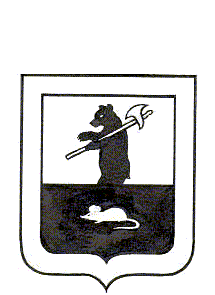 АДМИНИСТРАЦИЯ ГОРОДСКОго поселения МышкинП о с т а н о в л е н и ег. Мышкин23.12.2022   					        				      № 256                      О внесении изменений в постановлениеАдминистрации городского поселенияМышкин от  26.03.2014 № 42 «Об утвержденииПорядка проведения антикоррупционной экспертизы муниципальных нормативных правовых актов и проектов нормативных правовых актов органов местного самоуправления городского поселения Мышкин	В соответствии с Федеральным законом от 17.07.2009 № 172-ФЗ «Об антикоррупционной экспертизе нормативных правовых актов и проектов нормативных правовых актов»,ПОСТАНОВЛЯЕТ:	1.Внести в постановление Администрации городского поселения Мышкин от 26.03.2014 №42 «Об утверждении Порядка проведения антикоррупционной экспертизы нормативных правовых актов и проектов нормативных правовых актов органов местного самоуправления городского поселения Мышкин Мышкинского муниципального района» изменения изложив подпункт 5 пункта 4.7 раздела 4 в следующей редакции:           «5) иностранными агентами.». 	2. Опубликовать настоящее постановление в газете «Волжские зори» и разместить на официальном сайте городского поселения Мышкин в информационно - телекоммуникационной сети «Интернет».	3. Контроль за исполнением постановления оставляю за собой.	4. Постановление вступает в силу после его официального опубликования.Глава городскогопоселения Мышкин                                       			А.А. Кошутина